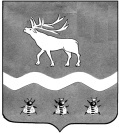 трЁхсторонняя комиссия по РеГУЛИРОВАНИЮ СОЦИАЛЬНО-ТРУДОВЫХ ОТНОШЕНИЙ  в ЯКОВЛЕВСКОМ МУНИЦИПАЛЬНОМ РАЙОНЕ 692361, с. Яковлевка, пер. Почтовый, 7, т./ф. (42371) 91620 Протокол от «19» ноября 2021 года   11.00Повестка дня:О выполнении работодателями обязательств коллективных договоров в части охраны труда. Докладывает: Председатель координационного совета организации профсоюзов в Яковлевском районе Тамара Александровна Шпарчинская.О плане работы трехсторонней комиссии по регулированию социально-трудовых отношений в Яковлевском муниципальном районе на 2022 год.    Докладывает: главный специалист по государственному управлению охраной труда Администрации Яковлевского муниципального района Константин Сергеевич Бахрушин.СЛУШАЛИ:О выполнении работодателями обязательств коллективных договоров в части охраны труда. Докладывал Председатель координационного совета организации профсоюзов в Яковлевском районе Тамара Александровна Шпарчинская.О плане работы трехсторонней комиссии по регулированию социально-трудовых отношений в Яковлевском муниципальном районе на 2022 год.  Бахрушин К.С.: план работы трехсторонней комиссии по регулированию социально-трудовых отношений в Яковлевском муниципальном районе на 2022 год прилагается.ВЫСТУПИЛИ:Вел заседание трехсторонней комиссии по регулированию социально-трудовых отношений в Яковлевском муниципальном районе А.А. Коренчук, первый заместитель главы Администрации Яковлевского муниципального района, координатор трёхсторонней комиссии по регулированию социально-трудовых отношений в Яковлевском муниципальном районе.       По итогам заседания трёхсторонней комиссии было принято решение, с учетом высказанных предложений и замечаний участниками заседания.Координатор трёхсторонней комиссиипо регулированию социально-трудовых отношенийв Яковлевском муниципальном районе, первый заместитель главы Администрации Яковлевского муниципального района                                                                А.А. КоренчукСекретарь комиссии по регулированию социально-трудовых отношенийв Яковлевском муниципальном районе,  главный специалист по государственному управлению охраной труда АдминистрацииЯковлевского муниципального района                                                               К. С. БахрушинПредседательствующий:Секретарь комиссии:               - А.А. Коренчук, координатор трехсторонней комиссии по регулированию социально-трудовых отношений в Яковлевском муниципальном районе, первый заместитель. главы Администрации Яковлевского муниципального района;- К.С. Бахрушин, главный  специалист по государственному управлению охраной труда Администрации  Яковлевского муниципального района;Присутствовали члены комиссии:                 - Т.А. Шпарчинская, председатель координационного совета организации профсоюзов в Яковлевском районе;  - С.А. Алексашина, председатель организации профсоюзов работников культуры Яковлевского муниципального района; - Ю.С.Шамрай, начальник отдела экономики Яковлевского муниципального района;  - А.Н. Шпартов, специалист по охране труда КГБУЗ Арсеньевской ГБ СП  Яковлевской ЦРБ 